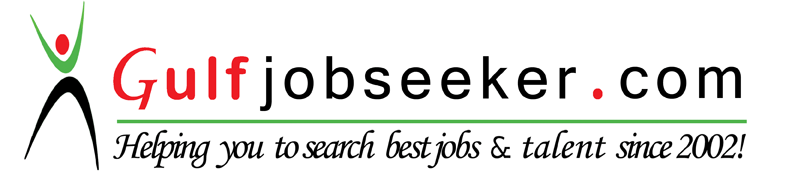 Whats app  Mobile:+971504753686 Gulfjobseeker.com CV No:259271E-mail: gulfjobseeker@gmail.comDESIRED POSITION: WaiterOBJECTIVE Seeking a position in a reputed hotel/restaurant establishment as a waiter, where my acquired skills, and experiences could be utilized to carry out assigned tasks and duties effectively and efficiently to improve on the current services offered to customers.WORK EXPERIE                      ayaba hotel  limbe Cameroon January2013 – July 2015Position: WaiterJob ResponsibilitiesGreeting guests coming to the restaurantResponsible for receiving, greeting and sitting of guests.Responsible for taking guest order for food and beverage and serving them.Attend to guest upon requestOffer the guest bill, when asked by the guest.Seeing off the guest and telling them to visit againStock service areas with supplies such as food, tableware, and linens.Rearranging of the guest table when required.huntala Hotel, Bamenda, Cameroon April 2012 – January  2013 Position: WaiterJob Responsibilities:Greet customers/guests entering the establishmentPresent menus to guests and answer questions about menu items, making recommendations upon request.Take orders from clients for consumables.Inform customers of daily specials.Satisfactorily answer clients queries regarding services offered.Write food orders on order slips and transmit to kitchen staff.Check with customers to ensure that they are enjoying their meals and take appropriate action to correct any problems.EDUCATIONAL QUALIFICATIONSKILLSStrongly believe in teamworkExcellent interpersonal and communication skillsGood Analytical and Problem solving skillsGood personality, attitude and characterTenacious and Adaptable to various work environmentCOMPUTER KNOWLEDGE: Internet, MS WordsHOBBIES:  Reading, Singing, Traveling, SportSKILLS AND COMPETENCIESStrongly believe on teamworkExcellent interpersonal and communication skillsGood Analytical and Problem solving skillsGood personality, attitude and characterTenacious and Adaptable to various work environment    year                       school       Certificate obtained2012City college of commerce (ccc) mankonG.C.E Advanced level. Including marketing(A grade) and Business Management(B grade)2010City college of commerce (ccc) mankonG.C.E Ordinary Level. 